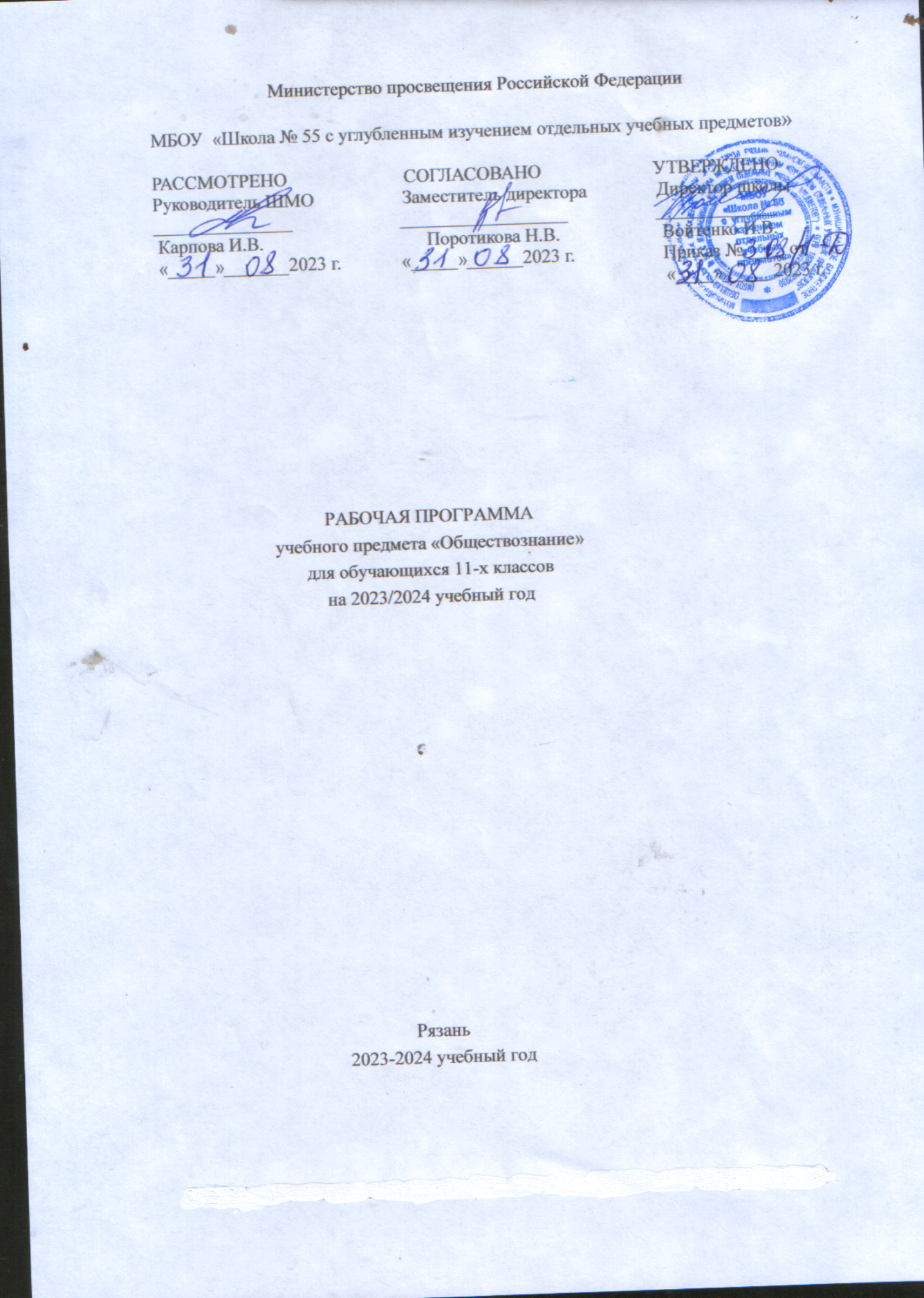 Пояснительная запискаРабочая учебная программа по обществознанию составлена на основе федерального компонента государственного стандарта среднего  общего образования и авторской программы Л.Н. Боголюбова, Н.И. Городецкой и др.           Программа реализуется с помощью УМК: Обществознание. 11 класс. Учебник для общеобразовательных организаций. Базовый уровень/Под редакцией Л.Н.Боголюбова, А.Ю.Лазебниковой. – М.: «Просвещение», 2021.Федеральный базисный учебный план для образовательных учреждений Российской Федерации отводит  в X и XI классах по 68 часов на изучение обществознания, из расчета 2 учебных часа в неделю. Учебно-тематический план			Содержание программы  в 11 классе по обществознанию (базовый уровень) (68 ч)ПЛАНИРУЕМЫЕ РЕЗУЛЬТАТЫ ОСВОЕНИЯ ПРОГРАММЫ ПО ОБЩЕСТВОЗНАНИЮ НА УРОВНЕ СРЕДНЕГО ОБЩЕГО ОБРАЗОВАНИЯ ЛИЧНОСТНЫЕ РЕЗУЛЬТАТЫ Личностные результаты изучения обществознания воплощают традиционные российские социокультурные и духовно-нравственные ценности, принятые в обществе нормы поведения, отражают готовность готовность и способность обучающихся руководствоваться сформированной внутренней позицией личности, системой ценностных ориентаций, позитивных внутренних убеждений, соответствующих традиционным ценностям российского общества, расширение жизненного опыта и опыта деятельности в процессе реализации основных направлений воспитательной деятельности, в том числе в части: 1) гражданского воспитания: сформированность гражданской позиции обучающегося как активного и ответственного члена российского общества; осознание своих конституционных прав и обязанностей, уважение закона и правопорядка; принятие традиционных национальных, общечеловеческих гуманистических и демократических ценностей; уважение ценностей иных культур, конфессий; готовность противостоять идеологии экстремизма, национализма, ксенофобии, дискриминации по социальным, религиозным, расовым, национальным признакам; готовность вести совместную деятельность в интересах гражданского общества, участвовать в самоуправлении в образовательной организации; умение взаимодействовать с социальными институтами в соответствии с их функциями и назначением; готовность к гуманитарной и волонтерской деятельности;2) патриотического воспитания: сформированность российской гражданской идентичности, патриотизма, уважения к своему народу, чувства ответственности перед Родиной, гордости за свой край, свою Родину, свой язык и культуру, прошлое и настоящее многонационального народа России; ценностное отношение к государственным символам, историческому и природному наследию, памятникам, традициям народов России; достижениям России в науке, искусстве, спорте, технологиях, труде; идейная убежденность, готовность к служению Отечеству и его защите, ответственность за его судьбу; 3) духовно-нравственного воспитания: осознание духовных ценностей российского народа; сформированность нравственного сознания, этического поведения;способность оценивать ситуацию и принимать осознанные решения, ориентируясь на морально-нравственные нормы и ценности; осознание личного вклада в построение устойчивого будущего; ответственное отношение к своим родителям, созданию семьи на основе осознанного принятия ценностей семейной жизни в соответствии с традициями народов России; 4) эстетического воспитания: эстетическое отношение к миру, включая эстетику быта, научного и технического творчества, спорта, труда, общественных отношений; способность воспринимать различные виды искусства, традиции и творчество своего и других народов, ощущать эмоциональное воздействие искусства; убежденность в значимости для личности и общества отечественного и мирового искусства, этнических культурных традиций и народного творчества; стремление проявлять качества творческой личности 5) физического воспитания: сформированность здорового и безопасного образа жизни, ответственного отношения к своему здоровью, потребность в физическом совершенствовании; активное неприятие вредных привычек и иных форм причинения вреда физическому и психическому здоровью; 6) трудового воспитания: готовность к труду, осознание ценности мастерства, трудолюбие; готовность к активной социально направленной деятельности, способность инициировать, планировать и самостоятельно выполнять такую деятельность; интерес к различным сферам профессиональной деятельности, умение совершать осознанный выбор будущей профессии и реализовывать собственные жизненные планы; мотивация к эффективному труду и постоянному профессиональному росту, к учету общественных потребностей при предстоящем выборе сферы деятельности;готовность и способность к образованию и самообразованию на протяжении жизни; 7) экологического воспитания: сформированность экологической культуры, понимание влияния социально-экономических процессов на состояние природной и социальной среды, осознание глобального характера экологических проблем; планирование и осуществление действий в окружающей среде на основе знания целей устойчивого развития человечества; активное неприятие действий, приносящих вред окружающей среде; умение прогнозировать неблагоприятные экологические последствия предпринимаемых действий, предотвращать их; расширение опыта деятельности экологической направленности;8) ценности научного познания: сформированность мировоззрения, соответствующего современному уровню развития науки, включая социальные науки, и общественной практики, основанного на диалоге культур, способствующего осознанию своего места в поликультурном мире; совершенствование языковой и читательской культуры как средства взаимодействия между людьми и познания мира; языковое и речевое развитие человека, включая понимание языка социально-экономической и политической коммуникации; осознание ценности научной деятельности, готовность осуществлять проектную и исследовательскую деятельность индивидуально и в группе; мотивация к познанию и творчеству, обучению и самообучению на протяжении всей жизни, интерес к изучению социальных и гуманитарных дисциплин; 9) эмоциональный интеллект: сформированность самосознания, включающего способность понимать свое эмоциональное состояние, видеть направления развития собственной эмоциональной сферы, быть уверенным в себе в межличностном взаимодействии и при принятии решений; сформированность саморегулирования, включающего самоконтроль, умение принимать ответственность за свое поведение, способность адаптироваться к эмоциональным изменениям и проявлять гибкость, быть открытым новому;сформированность внутренней мотивации, включающей стремление к достижению цели и успеху, оптимизм, инициативность, умение действовать, исходя из своих возможностей; готовность и способность овладевать новыми социальными практиками, осваивать типичные социальные роли; сформированность эмпатии, включающей способность понимать эмоциональное состояние других, учитывать его при осуществлении коммуникации, способность к сочувствию и сопереживанию; сформированность социальных навыков, включающих способность выстраивать отношения с другими людьми, заботиться, проявлять интерес и разрешать конфликты. МЕТАПРЕДМЕТНЫЕ РЕЗУЛЬТАТЫ В результате изучения обществознания на уровне среднего общего образования у обучающегося будут сформированы познавательные универсальные учебные действия, коммуникативные универсальные учебные действия, регулятивные универсальные учебные действия, совместная деятельность.Познавательные универсальные учебные действия Базовые логические действия: самостоятельно формулировать и актуализировать социальную проблему, рассматривать ее всесторонне; устанавливать существенный признак или основания для сравнения, классификации и обобщения социальных объектов, явлений и процессов; определять цели познавательной деятельности, задавать параметры и критерии их достижения; выявлять закономерности и противоречия в рассматриваемых социальных явлениях и процессах; вносить коррективы в деятельность (с учетом разных видов деятельности), оценивать соответствие результатов целям, оценивать риски последствий деятельности; координировать и выполнять работу в условиях реального, виртуального и комбинированного взаимодействия; развивать креативное мышление при решении жизненных проблем, в том числе учебно-познавательных. Базовые исследовательские действия:развивать навыки учебно-исследовательской и проектной деятельности, навыки разрешения проблем; проявлять способность и готовность к самостоятельному поиску методов решения практических задач, применению различных методов социального познания; осуществлять деятельность по получению нового знания, его интерпретации, преобразованию и применению в различных учебных ситуациях, в том числе при создании учебных и социальных проектов; формировать научный тип мышления, применять научную терминологию, ключевые понятия и методы социальных наук; ставить и формулировать собственные задачи в образовательной деятельности и жизненных ситуациях; выявлять причинно-следственные связи социальных явлений и процессов и актуализировать познавательную задачу, выдвигать гипотезу ее решения, находить аргументы для доказательства своих утверждений, задавать параметры и критерии решения; анализировать результаты, полученные в ходе решения задачи, критически оценивать их достоверность, прогнозировать изменение в новых условиях; давать оценку новым ситуациям, возникающим в процессе познания социальных объектов, в социальных отношениях; оценивать приобретенный опыт; уметь переносить знания об общественных объектах, явлениях и процессах в познавательную и практическую области жизнедеятельности; уметь интегрировать знания из разных предметных областей;выдвигать новые идеи, предлагать оригинальные подходы и решения; ставить проблемы и задачи, допускающие альтернативные решения. Работа с информацией: владеть навыками получения социальной информации из источников разных типов, самостоятельно осуществлять поиск, анализ, систематизацию и интерпретацию информации различных видов и форм представления; создавать тексты в различных форматах с учетом назначения информации и целевой аудитории, выбирая оптимальную форму представления и визуализации; оценивать достоверность, легитимность информации различных видов и форм представления (в том числе полученной из интернет-источников), ее соответствие правовым и морально-этическим нормам; использовать средства информационных и коммуникационных технологий в решении когнитивных, коммуникативных и организационных задач с соблюдением требований эргономики, техники безопасности, гигиены, ресурсосбережения, правовых и этических норм, норм информационной безопасности; владеть навыками распознавания и защиты информации, информационной безопасности личности.Коммуникативные универсальные учебные действия: осуществлять коммуникации во всех сферах жизни; распознавать невербальные средства общения, понимать; значение социальных знаков, распознавать предпосылки конфликтных ситуаций и смягчать конфликты; владеть различными способами общения и взаимодействия; аргументированно вести диалог, уметь смягчать конфликтные ситуации; развернуто и логично излагать свою точку зрения с использованием языковых средств. Регулятивные универсальные учебные действия Самоорганизация: самостоятельно осуществлять познавательную деятельность; выявлять проблемы, ставить и формулировать собственные задачи в образовательной деятельности и в жизненных ситуациях; самостоятельно составлять план решения проблемы с учетом имеющихся ресурсов, собственных возможностей и предпочтений; давать оценку новым ситуациям, возникающим в познавательной и практической деятельности, в межличностных отношениях; расширять рамки учебного предмета на основе личных предпочтений; делать осознанный выбор стратегий поведения, решений при наличии альтернатив, аргументировать сделанный выбор, брать ответственность за принятое решение;оценивать приобретенный опыт; способствовать формированию и проявлению широкой эрудиции в разных областях знаний, постоянно повышать свой образовательный и культурный уровень. Самоконтроль, эмоциональный интеллект: давать оценку новым ситуациям, вносить коррективы в деятельность, оценивать соответствие результатов целям; владеть навыками познавательной рефлексии как осознания совершаемых действий и мыслительных процессов, их результатов и оснований; использовать приемы рефлексии для оценки ситуации, выбора верного решения; оценивать риски и своевременно принимать решения по их снижению; принимать мотивы и аргументы других при анализе результатов деятельности; принимать себя, понимая свои недостатки и достоинства; принимать мотивы и аргументы других при анализе результатов деятельности; признавать свое право и право других на ошибку; развивать способность понимать мир с позиции другого человека.Совместная деятельность понимать и использовать преимущества командной и индивидуальной работы; выбирать тематику и методы совместных действий с учетом общих интересов и возможностей каждого члена коллектива; принимать цели совместной деятельности, организовывать и координировать действия по ее достижению: составлять план действий, распределять роли с учетом мнений участников, обсуждать результаты совместной работы; оценивать качество своего вклада и вклада каждого участника команды в общий результат по разработанным критериям; предлагать новые учебные исследовательские и социальные проекты, оценивать идеи с позиции новизны, оригинальности, практической значимости; осуществлять позитивное стратегическое поведение в различных ситуациях, проявлять творчество и воображение, быть инициативным.К концу обучения в 11 классе обучающийся получит следующие предметные результаты по обществознанию (базовый уровень): владеть знаниями о социальной структуре общества, критериях социальной стратификации; формах и факторах социальной мобильности в современном обществе, о семье как социальном институте, возрастании роли семейных ценностей; направлениях социальной политики в Российской Федерации, в том числе в области поддержки семьи; о структуре и функциях политической системы общества, направлениях государственной политики Российской Федерации; конституционном статусе и полномочиях органов государственной власти; о праве как социальном регуляторе, системе права и законодательстве Российской Федерации, системе прав, свобод и обязанностей человека и гражданина в Российской Федерации, правах ребенка и механизмах защиты прав в Российской Федерации; правовом регулирования гражданских, семейных, трудовых, налоговых, образовательных, административных, уголовных правовых отношений; экологическом законодательстве, гражданском, административном и уголовном судопроизводстве.Характеризовать российские духовно-нравственные ценности, в том числе ценности человеческой жизни, патриотизма и служения Отечеству, семьи, созидательного труда, норм морали и нравственности, прав и свобод человека, гуманизма, милосердия, справедливости, коллективизма, исторического единства народов России, преемственности истории нашей Родины, осознания ценности культуры России и традиций народов России, общественной стабильности и целостности государства на примерах разделов «Социальная сфера», «Политическая сфера», «Правовое регулирование общественных отношений в Российской Федерации». Уметь определять смысл, различать признаки научных понятий и использовать понятийный аппарат при анализе и оценке социальных явлений при изложении собственных суждений и построении устных и письменных высказываний, включая понятия: социальные общности, социальные группы и отношения между ними, социальная стратификация, социальное неравенство, социальный статус, социальная роль, социальная мобильность, семья и брак, этнические общности, нация, социальные нормы, социальный контроль и самоконтроль, социальный конфликт, политическая власть, политический институт, политические отношения, политическая система, государство, национальная безопасность, политическая культура, политическая элита, политическое лидерство, политический процесс, право, источник права, система права, норма права, отрасль права, институт права, правонарушение, юридическая ответственность, нормативный правовой акт, закон, подзаконный акт, законодательный процесс, правовой статус, гражданство Российской Федерации, налог; определять различные смыслы многозначных понятий, в том числе: власть, социальная справедливость, социальный институт;классифицировать и типологизировать на основе предложенных критериев используемые в социальных науках понятия и термины, отражающие социальные явления и процессы, в том числе: социальные общности и группы; виды социальной мобильности; типы семьи; социальные нормы; социальные конфликты; формы социальных девиаций; виды миграционных процессов в современном мире; формы государства; политические партии; виды политического лидерства, избирательных и партийных систем, политических идеологий; правовые нормы; отрасли и институты права; источники права; нормативные правовые акты; виды правовых отношений; правонарушения; виды юридической ответственности; права и свободы человека и гражданина Российской Федерации; конституционные обязанности гражданина Российской Федерации; способы защиты гражданских прав, правоохранительные органы; организационно-правовые формы юридических лиц; права и обязанности родителей и детей; права и обязанности работников и работодателей; дисциплинарные взыскания; налоги и сборы в Российской Федерации; права и обязанности налогоплательщиков; виды административных правонарушений и наказаний; экологические правонарушения; способы защиты права на благоприятную окружающую среду; виды преступлений; виды наказаний в уголовном праве. Уметь устанавливать, выявлять, объяснять причинно-следственные, функциональные, иерархические и другие связи при описании социальной структуры, формы государства, политической культуры личности и ее политического поведения, системы права, нормативно-правовых актов, прав, свобод и обязанностей; приводить примеры взаимосвязи социальной, политической и других сфер жизни общества; права и морали; государства и права; действия правовых регуляторов и развития общественных процессов; характеризовать причины и последствия преобразований в социальной, политической сферах, в правовом регулировании общественных отношений в Российской Федерации; возрастания социальной мобильности; сохранения социального неравенства; социальных конфликтов; отклоняющегося (девиантного) поведения; правонарушения и юридической ответственности за него; абсентеизма; коррупции; характеризовать функции семьи, социальных норм, включая нормы права; социального контроля; государства, субъектов и органов государственной власти в Российской Федерации; политических партий; средств массовой информации в политической жизни общества; правоохранительных органов; отражать связи социальных объектов и явлений с помощью различных знаковых систем, в том числе в таблицах, схемах, диаграммах, графиках. Иметь представления о методах изучения социальной, политической сферы жизни общества, включая универсальные методы науки, а также специальные методы социального познания, в том числе социологические опросы, биографический, сравнительно-правовой метод, политическое прогнозирование. Применять знания, полученные при изучении разделов «Социальная сфера», «Политическая сфера», «Правовое регулирование общественных отношений в Российской Федерации», для анализа социальной информации о социальном и политическом развитии российского общества, направлениях государственной политики в Российской Федерации, правовом регулировании общественных процессов в Российской Федерации, полученной из источников разного типа, включая официальные публикации на интернет-ресурсах государственных органов, нормативные правовые акты, государственные документы стратегического характера, публикации в СМИ; осуществлять поиск политической и правовой информации, представленной в различных знаковых системах, извлекать информацию из неадаптированных источников, вести целенаправленный поиск необходимых сведений для восполнения недостающих звеньев, делать обоснованные выводы, различать отдельные компоненты в информационном сообщении, выделять факты, выводы, оценочные суждения, мнения при изучении разделов «Социальная сфера», «Политическая сфера», «Правовое регулирование общественных отношений в Российской Федерации». Осуществлять учебно-исследовательскую и проектную деятельность с использованием полученных знаний о структуре общества, социальных отношениях, политической сфере, правовом регулировании и законодательстве Российской Федерации, представлять ее результаты в виде завершенных проектов, презентаций, творческих работ социальной и междисциплинарной направленности; готовить устные выступления и письменные работы (развернутые ответы, сочинения) по изученным темам, составлять сложный и тезисный план развернутых ответов, анализировать неадаптированные тексты. Использовать политические и правовые знания для взаимодействия с представителями других национальностей и культур в целях успешного выполнения типичных социальных ролей, ориентации в актуальных общественных событиях, определения личной гражданской позиции; осознания роли непрерывного образования; использовать средства информационно-коммуникационных технологий в решении раз-личных задач при изучении разделов «Социальная сфера», «Политическая сфера», «Правовое регулирование общественных отношений в Российской Федерации».Формулировать на основе социальных ценностей и приобретенных знаний о структуре общества и социальных взаимодействиях, политической сфере и законодательстве Российской Федерации собственные суждения и аргументы по проблемам социальной мобильности, ее форм и каналов в современном российском обществе; миграционных процессов; тенденций развития семьи; участия субъектов политики в политическом процессе; опасности коррупции и необходимости борьбы с ней; соотношения прав и свобод человека с обязанностями и правовой ответственностью; использовать ключевые понятия, теоретические положения, в том числе о социальной структуре российского общества; роли семьи в жизни личности и в развитии общества; особенностях политической власти, структуре политической системы; роли Интернета в современной политической коммуникации; необходимости поддержания законности и правопорядка; юридической ответственности за совершение правонарушений; механизмах защиты прав человека; особенностях трудовых правоотношений несовершеннолетних работников; особенностях уголовной ответственности несовершеннолетних для объяснения явлений социальной действительности; конкретизировать теоретические положения о конституционных принципах национальной политики в Российской Федерации; социальных конфликтах, включая этносоциальные, и путях их разрешения; государственной поддержке социально незащищенных слоев общества и мерах социальной поддержки семьи в Российской Федерации; федеративном устройстве и политической системе Российской Федерации на современном этапе; государственном суверенитете; избирательной системе в Российской Федерации; государственной службе и статусе государственного служащего; основах конституционного строя Российской Федерации; субъектах гражданских правоотношений; юридической ответственности и ее видах; правовом регулировании оказания образовательных услуг; порядке приема на работу, заключения и расторжения трудового договора, в том числе несовершеннолетних граждан; защите трудовых прав работников; порядке и условиях заключения и расторжения брака; правах и обязанностях налогоплательщика; принципах уголовного права, уголовного процесса, гражданского процесса фактами социальной действительности, модельными ситуациями, примерами из личного социального опыта. Применять знание о правах и обязанностях потребителя финансовых услуг, зафиксированных в законодательстве Российской Федерации; находить, анализировать и использовать информацию, предоставленную государственными органами, в том числе в цифровой среде, в целях управления личными финансами и обеспечения личной финансовой безопасности. Оценивать социальную информацию по проблемам социальных отношений, политической жизни общества, правового регулирования, в том числе поступающую по каналам сетевых коммуникаций, определять степень достоверности информации; соотносить различные оценки социального взаимодействия, политических событий, правовых отношений, содержащиеся в источниках информации; давать оценку действиям людей в типичных (модельных) ситуациях с точки зрения социальных норм, в том числе норм морали и права. Самостоятельно оценивать и принимать решения, выявлять с помощью полученных знаний наиболее эффективные способы противодействия коррупции; определять стратегии разрешения социальных и межличностных конфликтов; оценивать поведение людей и собственное поведение с точки зрения социальных норм, включая нормы морали и права, ценностей; осознавать неприемлемость антиобщественного поведения, опасность алкоголизма и наркомании.Календарно — тематическое планированиеБиблиография курсалитература для учителяБоголюбов Л.Н. и др. Обществознание. 10 – 11 класс. Базовый уровень // Программы общеобразовательных учреждений: История. Обществознание: 10 –11 кл. – 2-е изд. – М.: Просвещение, 2018.Рабочие программы по обществознанию, экономике и праву», 10-11 классы, М.: «Глобус», 2009Л.Н.Боголюбов «Обществознание», 11 класс: учеб. Для общеобразовательных  учреждений: базовый уровень, М.: «Просвещение», 2018.Дополнительно: Кравченко А.И., Певцова Е.А. «Обществознание», 11 класс: учеб. Для общеобразоват. Учреждений:- М.: ООО «Русское слово – учебник»,2012.Методические пособияТ.П.Бегенеева «Поурочные планы по обществознанию», 10 класс, М., Издательство «ВАКО», 2010Методические рекомендации по курсу Человек и общество», в 2-х частях, под редакцией Л.Н.Боголюбова, М.: «Просвещение», 2007Дидактические материалы МП.А.Баранов Обществознание: Экспресс-репетитор для подготовки к ЕГЭ: «Общество.:Просвещение, 2010Материалы для контроляА.В.Клименко, С.В.Краюшкина «Тесты по обществознанию», 10 класс, М.: Издательство «Экзамен»,2008Тесты. Обществознание. 10-11класс. Варианты и ответы централизованного (итогового) тестирования. – М.: ООО «РУСТЕСТ», 2006; Единый государственный экзамен 2006-2010. Обществознание. Учебно-тренировочные материалы для подготовки учащихся / ФИПИ-Центр, 2006-2010; Кравченко А. И. Задачник по обществознанию для 10-11 кл.: учебное пособие. - М.: Русское сло-2006;Тесты. Обществознание. 10-11класс. Варианты и ответы централизованного (итогового) тестирования. – М.: ООО «РУСТЕСТ», 2006; Единый государственный экзамен 2015-2016. Обществознание. Учебно-тренировочные материалы для подготовки учащихся / ФИПИ-Центр, 2016Ф Сборники КИМов за 2009, за 2010, за 2011,2012,2013 годыА. Ф. Щеглов «Обществознание», Экономика / Схемы. Тесты –М.: Материк – Альфа,2006литература для учеников Л.Н.Боголюбов «Обществознание», 10 класс: учеб. Для общеобразоват. Учреждений: базовый уровень, М.: «Просвещение», 2011 В.В.Румынина «Обществознание», учебное пособие для школьников старших классов и поступающих в ВУЗы, М.: «Дрофа», 2006«Духовная жизнь общества», М.: Издательство «АСТ»,2008Пархоменко И.Т. Обществознание: вопрос и ответ/ Пособие для старшеклассников и абитуриентов средних специальных и высших учебных заведений. – Ростов-на-Дону: «Учитель», 2004;Дополнительно! –Кравченко А.И., Певцова Е.А. «Обществознание», 11 класс: учеб. Для общеобразоват. Учреждений:- М.: ООО «Русское слово – учебник»,2012.ЦИФРОВЫЕ ОБРАЗОВАТЕЛЬНЫЕ РЕСУРСЫОсновные Internet-адреса: http://www.mon.gov.ru – Министерство  образования и науки; http://www.fipi.ru – Портал ФИПИ – Федеральный институт педагогических измерений;http://www.ege.edu.ru – Портал ЕГЭ (информационной поддержки ЕГЭ);http://www.probaege.edu.ru – Портал Единый экзамен; http://www.probaege.edu.ru – Федеральный портал «Российское образование»;http://www.infomarker.ru/top8.html - RUSTEST.RU - федеральный центр тестирования.№ раздела/темыНаименование разделов и тем                                  Количество часов                                  Количество часов                                  Количество часов                                  Количество часов№ раздела/темыНаименование разделов и тем   ВсегоТеоретические занятияЛабораторные, практические занятияКонтрольные занятияВведение11Тема № 1Экономическая жизнь общества262132Тема № 2Социальная сфера161231Тема № 3Политическая жизнь общества201721Заключительные уроки22Итоговое повторение321Итого685585Введение (1 ч)            Актуализация знаний – повторение изученного в 10-м классеТема  1. Экономическая жизнь общества (26 ч)Экономика как подсистема общества. Экономика и уровень жизни. Экономика и социальная структура общества. Экономика и политика. Что изучает экономическая наука. Экономическая деятельность и её измерители. Понятие ВВП. Экстенсивный и интенсивный рост. Факторы и темпы экономического роста. Экономическое развитие. Экономический цикл. Причины цикличного развития экономики. Рынок в жизни общества. Рыночная экономика. Как действует «невидимая рука» рынка. Законы спроса и предложения. Рыночные структуры. Конкуренция и монополия. Современная рыночная система. Цели деятельности фирмы. Факторы производства. Экономические и бухгалтерские издержки и прибыль. Постоянные и временные издержки производства. Налоги, уплачиваемые предприятием. Основные принципы менеджмента. Основы маркетинга. Функции финансового 8 рынка. Финансовые институты. Защита прав потребителей финансовых услуг. Фондовый рынок, его инструменты и участники. Основные источники финансирования бизнеса. Экономические функции государства. Общественные блага. Внешние эффекты. Какой инструмент регулирования экономики выбрать. Налоговая система РФ. Нужна ли рынку помощь государства. Тенденции экономического развития России. Типы финансовой политики. Основы денежно-кредитной политики государства. Влияние денежно-кредитной политики на российскую экономику. Бюджетная политика. Инфляция: виды, причины и последствия. Рынок труда. Причины и виды безработицы. Государственная политика в области занятости. Что такое мировая экономика. Международная торговля. Государственная политика в области международной торговли. Глобальные проблемы экономики. Тенденции общемирового экономического развития. Экономическая культура: сущность и структура. Экономические отношения и интересы. Экономическая свобода и социальная ответственность. Связь экономической культуры и деятельности. Рациональное поведение участников экономической деятельности.Тема 2. Социальная сфера  (16 ч)Многообразие социальных групп. Социальное неравенство. Социальная стратификация. Социальная мобильность. Социальные интересы. Социальные нормы. Социальный контроль. Отклоняющееся (девиантное) поведение. Преступность. Что объединяет людей в нацию. Россия — многонациональное общество и единый народ. Межнациональные конфликты и пути их преодоления. Пути межнационального сближения. Национальная политика в России. Семья как социальный институт. Функции семьи. Семья в современном обществе. Бытовые отношения. Дом, в котором мы живём. Гендерные стереотипы и роли. Гендер и социализация. Гендерные отношения в современном обществе. Молодёжь как социальная группа. Развитие социальных ролей в юношеском возрасте. Молодёжная субкультура. Изменение численности населения России. Возрастной состав населения России. Рождаемость и смертность. Миграция. Тема 3. Политическая жизнь общества (21 ч)Политическая деятельность и общество. Политическая сфера и политические институты. Политические отношения. Политическая власть. Структура и функции политической системы. Государство в политической системе. Политический режим. Демократические перемены в России. Сущность правового государства. Гражданское общество. Местное самоуправление. Избирательная система. Избирательная кампания. Понятия политической партии и движения. Типология и функции по- 9 литических партий. Типы партийных систем. Политическая элита. Политическое лидерство. Роль политического лидера. Типы лидерства. Обыденное и теоретическое сознание. Что такое идеология. Современные политические идеологии. Роль идеологии в политической жизни. Политическая психология. Средства массовой коммуникации и политическое сознание. Многообразие форм политического поведения. Политический терроризм. Регулирование политического поведения. Сущность и этапы политического процесса. Политическое участие. Политическая культура.Заключение (2 ч)              Общество и человек перед лицом угроз и вызовов XXI века. Особенности современного мира. Компьютерная революция. Знания, умения и навыки в информационном обществе. Социальные и гуманистические аспекты глобальных проблем. Терроризм как важнейшая угроза современной                            цивилизацииИтоговое повторение (3 ч)            Человек и общество. Человек в системе экономических, социальных и политических отношений.№Дата проведенияТема урокаТип урокаПланируемые результаты(личностные (Л.), предметные (П), метапредметные (М.) Примерное домашнее задание1104.09.23ВведениеУрок общеметодологической направленностиЛ.: формирование мировоззрения, соответствующего современному уровню развития науки и общественной практикиП.: формирование знаний об обществе как целостной развивающейся системе в единстве и взаимодействии его основных сфер и институтовМ.: умение классифицировать социальные явления (типы обществ, глобальные проблемы) на основе определенных, в том числе самостоятельно выявленных, оснований сравнения;Повторение, записи в тетрадиТема  1. Экономическая жизнь общества (26 ч)2, 306.09.23,11.09.23Роль экономики в жизни обществаУроки открытия нового знанияЛ.: формирование мировоззрения, соответствующего современному уровню развития науки и общественной практикиП.: Владение понятиями «экономика, уровень жизни, уровень бедности». Умение устанавливать связи между развитием общества и его экономической жизнью, между экономикой и другими сторонами жизни общества. М.: развитие способности определять свою позицию по отношению к экономическим преобразованиям в нашей стране и в мире в целомП.1, вопросы, записи 4-513.09.23,18.09.23Экономика: наука и хозяйствоУроки открытия нового знанияЛ.: формирование мировоззрения, соответствующего современному уровню развития науки и общественной практики.П.: формирование знаний об экономике как науке и хозяйстве, об уровнях экономической наукиМ.: умение определять назначение и функции экономической науки   П.2, вопросы, записи 6-721.09.23,27.09.23Экономический рост и развитиеУроки открытия нового знанияЛ.:   осознание противоречий экономического развития, экономических проблем человечества         П.:  Овладение понятиями «экономический рост, экономическое развитие, экономический цикл». М.: Умение искать и использовать информацию, характеризующую уровень благосостояния граждан.П.3, записи, вопросы828.09.23Типы экономических системУрок рефлексииЛ.: формирование мировоззрения, соответствующего современному уровню развития науки и общественной практики.П.: овладение основными понятиями, характеризующими типы экономических системМ.: Умение искать и использовать информацию из различных источников, заполнять сравнительную таблицуП.4, записи в тетради904.10.23Рыночные отношения в экономикеУрок открытия нового знанияЛ.: Умение находить и использовать информацию для характеристики ситуации на рынке.П.: Владение понятиями «спрос, предложение, рыночное равновесие, конкуренция, монополия М.: Умение искать и использовать информацию из различных источников, заполнять сравнительную таблицуП.4, вопросы, записи10-1105.10.23, 11.10.23Фирмы в экономикеУроки рефлексииЛ.: осознание значимости постановки цели деятельности и выбора средств ее достижения для собственного личностного роста;П.: Владение понятиями «фирма, факторы производства, издержки производства, прибыль»М.: Сформированность умений использовать экономическую информацию для оценки конкретных ситуаций и выбора стратегии эффективного экономического поведения.П.5, вопросы, записи12, 1312.10.23, 18.10.23Финансовый рынокУрок общеметодологической направленностиЛ.: Совершенствование умений формулировать свою точку зрения о влиянии инфляционных процессов в стране на уровень жизни населения. П.: Владение понятиями «финансы, банковская система, инфляция, финансовые институты».М.: Оценивание возможности собственного участия в предпринимательской деятельности.П.6, письменные задания, вопросы13, 1419.10.23, 25.10.23Экономика и государствоУрок открытия нового знанияЛ.: осмысление своего места в жизни общества, своих взаимоотношений с окружающей действительностью;П.: Знание важнейших механизмов государственного регулирования экономики.М.: развитие умения самостоятельно оценивать и принимать решения, определяющие стратегию поведения с учетом гражданских и нравственных ценностейП.7, вопросы, задания15, 1626.10.23, 08.11.23Финансовая политика государстваУрок рефлексииЛ.: осознание значимости получения современного образования, овладение финансовыми знаниямиП.: Совершенствование умений поиска информации для характеристики проявлений государственной экономической политики.М.: Совершенствование умений формулировать свою точку зрения о влиянии инфляционных процессов в стране на уровень жизни населения.П.8, вопросы, повторение17, 1809.11.23,15.11.23Занятость и безработицаУрок общеметодологической направленностиЛ.: Оценивать свои возможности трудоустройства в условиях рынка трудаП.: Различать виды и причины безработицы. Объяснять значение понятия «занятость». Приводить примеры особенностей труда молодёжи.М.: совершенствование умения ориентироваться в социальных ролях;П.9, вопросы, повторение19, 2016.11.23, 22.11.23Мировая экономикаУроки рефлексииЛ: понимание места и роли экономики России как неотъемлемой части мирового хозяйства;           П.: владение понятиями «мировая экономика», «глобализация», «международное разделение труда»;М.: умение использовать информацию о развитии мировой экономики для анализа и оценки конкретных ситуаций в России;П.10, Записи в тетради, повторение21, 2223.11.2329.11.23Экономическая культураУроки открытия нового знанияЛ.: осознание взаимозависимости целей и результатов экономической деятельности от уровня развития экономической культуры;П.: владение понятиями «экономическая культура», «экономический интерес», «экономическая свобода»;М.: умение выполнять познавательные задания на использование элементов причинно-следственных связей между экономической куль турой и деятельностью;П.11, повторение23-2530.11.23, 06.12.23, 07.12.23Уроки представления результатов проектной деятельности по теме I Уроки развивающего контроляЛ.: осмысление своего места в жизни общества, своих взаимоотношений с окружающей действительностью;П.: владение основными экономическими понятиями М.: умение использовать информацию о развитии мировой экономики для анализа и оценки конкретных ситуаций в России;Повторение26, 2713.12.2314.12.23Повторение и обобщение по темеУроки развивающего контроляЛ.: Совершенствование умений формулировать свою точку зрения П.: владение основными экономическими понятиями М.: умение выполнять познавательные задания на использование элементов причинно-следственных связейПовторениеТема 2. Социальная сфера (16 ч)28, 2920.12.2321.12.23Социальная структура обществаУроки открытия нового знанияЛ.: понимание того, что положение человека в обществе в значительной степени зависит от него самого — его образовательных успехов, квалификации, направленности личности;П.: знание понятий «социальная структура», «социальная дифференциация», «социальное неравенство»,            «социальная стратификация»; более осмысленное по сравнению с основной школой владение понятиями «социальная группа», «социальный статус»;М.: умение классифицировать социальные группы и виды социальной мобильности на основе определённых оснований сравнения;П.12, записи, вопросы30, 3110.01.24 11.01.24Социальные нормы и отклоняющееся поведениеУроки рефлексииЛ.: осознание важности уважительного и доброжелательного отношения к другому человеку, его мнению, мировоззрению, языку, вере, гражданской позиции, к истории, культуре, религии, традициям, языкам, ценностям народов России и народов мира;П.: умение определять и пояснять смысл понятий «социальные нормы», «социальный контроль», «отклоняющееся (девиантное) поведение», «самоконтроль»;М.: умение обобщать и классифицировать социальные нормы;П.13, вопросы, записи в тетради32, 3317.01.2418.01.24Нации и межнациональные отношенияУроки открытия нового знанияЛ.: осознание российской гражданской идентичности, формирование уважения к своему народу, чувства ответственности перед Родиной, гордости за свой край, свою Родину, прошлое и настоящее многонационального народа России; П.: владение базовыми понятиями «нация», «межнациональные отношения», «толерантность»;М.: умение ориентироваться в различных источниках, содержащих информацию о нациях и межнациональных отношениях, критически оценивать и интерпретировать информацию, получаемую из различных источников;П.14, вопросы, письменные задания34, 3524.01.2425.01.24Семья и бракУроки общеметодологической направленностиЛ.: понимание значимости культуры семейных и бытовых отношений; П.: знание базового понятия «семья как социальный институт», владение понятиями «нуклеарная семья», «многопоколенная семья», «социальный институт        брака»; М.: критическое восприятие и осмысление социальной информации, отражающей различные подходы в освещении положения семьи в современном обществе;П.15, , вопросы36, 3731.01.24, 01.02.24 Гендер как научное понятиеУроки открытия нового знанияЛ.: готовность к самостоятельной, творческой и ответственной деятельности с учётом гендерных особенностей социализации;П.: владение базовыми понятиями «гендер», «гендерная идентичность»;М.: умение продуктивно общаться и взаимодействовать в процессе совместной деятельности, учитывая позиции других её участников, избегая негативного влияния гендерных стереотипов;П.16, вопросы, письменные задания38, 3907.02.24, 08.02.24Молодежь в современном миреУроки открытия нового знанияЛ.: принятие ценностей здорового и безопасного образа жизни, потребности в физическом самосовершенствовании, занятиях спортивно-оздоровительной деятельностью, неприятие вредных привычек: курения, употребления алкоголя, наркотиков;П.: владение базовыми понятиями «молодёжь», «субкультура», «молодёжная субкультура»;М.: умение продуктивно общаться и взаимодействовать в процессе совместной деятельности с представителями других социальных групп, включая тех, кто имеет иные культурные пристрастия, учитывать позиции других участников деятельности, эффективно разрешать конфликты;П.17, вопросы, записи, документы40, 4114.02.24, 15.02.24Демографическая ситуация в современной РоссииУроки рефлексииЛ.: понимание значимости происходящих в современной России демографических изменений;П.: знание базовых понятий «демографическая ситуация», «рождаемость», «смертность», «депопуляция», «иммиграция»;М.: умение классифицировать социальные явления (различные аспекты демографической ситуации) на          основе определённых, в том числе самостоятельно выявленных, оснований для классификации, сопоставления и сравнения;П.18, вопросы, таблица, повторение42, 43. 4421.02.2422.02.2401.03.24Уроки представления результатов проектной деятельности по теме II Уроки развивающего контроляЛ.: формирование представления о необходимости  образования;П.: усвоение основных понятий о социальной сфереМ.: формирование умения продуктивно общаться и взаимодействовать с коллегами по совместной деятельности, учитывая их позициюПовторение4507.03.24Повторительно-обобщающий урок по темеУрок развивающего контроляЛ.: приобретение и развитие навыков аналитической деятельности,          П.: формирование умения формулировать и аргументировать собственные оценки фактов, процессов, тенденций,М.: формирование умения анализировать явления и процессы социальной жизни, устанавливать причинно-следственные связиПовторениеТема 3. Политическая жизнь общества (21 ч)46, 4708.03.24, 14.03.24Политика и властьУроки открытия нового знанияЛ.: приобретение и развитие навыков аналитической деятельности,          П.: формирование умения формулировать и аргументировать собственные оценки фактов, процессов, тенденций,М.: умение ориентироваться в различных источниках политической информации, критически оценивать и интерпретировать информацию, получаемую из различных источников;П.19, вопросы, записи48, 4915.03.2421.03.24Политическая системаУроки рефлексииЛ.: формирование российской гражданской идентичности;П.: владение базовыми научными понятиями «система»,          «государство», «политический режим»;М.: умение определять назначение и функции различных социальных институтов;П.20, вопросы, записи50, 5122.03.2404.04.24Гражданское общество и правовое государствоУроки открытия нового знанияЛ.: формирование готовности и способности к выполнению ведущей социально-политической роли — роли гражданина;П.: владение понятиями «правовое государство», «гражданское общество»;М.: умение выполнять познавательные и практические задания, направленные на применение знаний о правовом государстве и гражданском обществе;П.21, вопросы, записи52, 5305.04.2411.04.24Демократические выборыУроки общеметодологической направленностиЛ.: готовность и способность выполнять в перспективе роль избирателя;П.: владение понятием «демократические выборы»;М.: умение подкреплять изученные положения об электоральном процессе конкретными примерами;П.22, вопросы, заполнение таблицы54, 5512.04.24, 18.04.24Политические партии и партийные системыУроки открытия нового знанияЛ.: формирование толерантного сознания и поведения в условиях политического плюрализма; П.: владение понятиями «политическая партия», «общественно-политическое движение», «партийная система»; М.: умение определять назначение и функции политических партий и общественно-политических движений;П.23, вопросы, работа с документами56, 5719.04.2425.04.24Политическая элита и политическое лидерствоУроки общеметодологической направленностиЛ.: формирование гражданской позиции активного и ответственного члена российского общества; П.: владение понятиями «политическая элита», «политическое лидерство», «политический лидер»;М.: умение самостоятельно ориентироваться в политико-идеологических документах: выступлениях политических лидеров, программах политических партий и общественно-политических движений, а также критически оценивать и интерпретировать информацию;П.24, заполнение таблицы, вопросы58, 5926.04.24, 28.04.24Политическое сознаниеУроки рефлексииЛ.: осознание основ личного отношения к политическим событиям и процессам (рефлексия формирующихся политических взглядов); П.: владение понятиями «политическое сознание», «политическая идеология», «политическая психология», классификация уровней политического сознания и видов политической идеологии; М.: умение определять роль различных форм политического сознания и различных идеологий в политической деятельности;П.25, вопросы, написание развернутого плана, сообщения60, 6102.05.24, 03.05.24Политическое поведениеУроки открытия нового знанияЛ.: понимание необходимости использования нравственных норм для оценки политического поведения различных субъектов политики и личного поведения; П.: владение понятиями «политическое поведение», «политическое участие», «политический экстремизм», классификация форм политического поведения и способов его регулирования; М.: умение осуществлять осознанный выбор адекватной формы политического поведения в демократическом обществе;П.26, вопросы62, 6309.05.24, 10.05.24Политический процесс и культура политического участияУроки рефлексииЛ.: осознание необходимости самоопределения в политической сфере; П.: владение понятиями «политический процесс», «политическое участие», «политическая культура»; М.: умение выполнять познавательные и практические задания, в том числе с использованием проектной деятельности, направленные на применение знаний о политическом процессе и компетентном участии в нём;П.27, работа с документами, вопросы, повторение64, 6516.05.2417.05.24Уроки представления результатов проектной деятельности по теме III Урок развивающего контроляЛ.: осознание необходимости самоопределения в политической сфере;П.: владение основными понятиями темыМ.: умение выполнять познавательные и практические задания, в том числе с использованием проектной        деятельности, направленные на применение знаний о политическом процессе и компетентном участии в нём;Повторение6623.05.24Повторение по темеУрок развивающего контроляЛ.: осознание необходимости самоопределения в политической сфере;П.: владение основными понятиями темыМ.: умение выполнять познавательные и практические задания, в том числе с использованием проектной деятельности, направленные на применение знаний о политическом процессе и компетентном участии в нём;Повторение67, 6824.05.24,25.05.24Заключение. Взгляд в будущее (2 ч) Уроки развивающего контроляЛ.: мировоззрение, соответствующее современному уровню развития науки и общественной практики; осознание своего места в поликультурном мире;П.: владение понятиями «угрозы и вызовы XXI в.», «постиндустриальное общество».М.: владение навыками познавательной и проектной деятельности; способность и готовность к самостоятельному поиску способов решения практических задач, применению различных методов познания;Заключение